BenessereSOGGIORNO BENESSERE POSTA DONINISAN MARTINO IN CAMPO (PG)Circondato da boschi privati e giardini paesaggistici, il Posta Donini - Historic Hotel sorge nell’ex residenza estiva, risalente 17° secolo, della famiglia aristocratica Donini. La struttura vanta una piscina all’aperto, una spa, un ristorante e il WiFi gratuito in tutti gli ambienti. Tutte climatizzate, le camere e le suite sono ubicate in 2 edifici separati. Villa Laura e Villa Costanza sono collegate da una passerella in vetro vista giardino. Gli alloggi presentano una TV satellitare a schermo piatto, un bagno in marmo e arredi d’epoca. Alcune sistemazioni hanno soffitti con travi a vista. In loco potrete usufruire di un esclusivo ristorante chepropone una cucina casareccia con piatti umbri e italiani. Le ex scuderie sono disponibili per ricevimenti e occasioni speciali. La Posta Donini - Biowellness SPA comprende una piscina con idromassaggio,un bagno turco, una sauna finlandese e docce sensoriali. Potrete prenotare massaggi e trattamenti per il corpo, e approfittare della piscina che include una macchina per le onde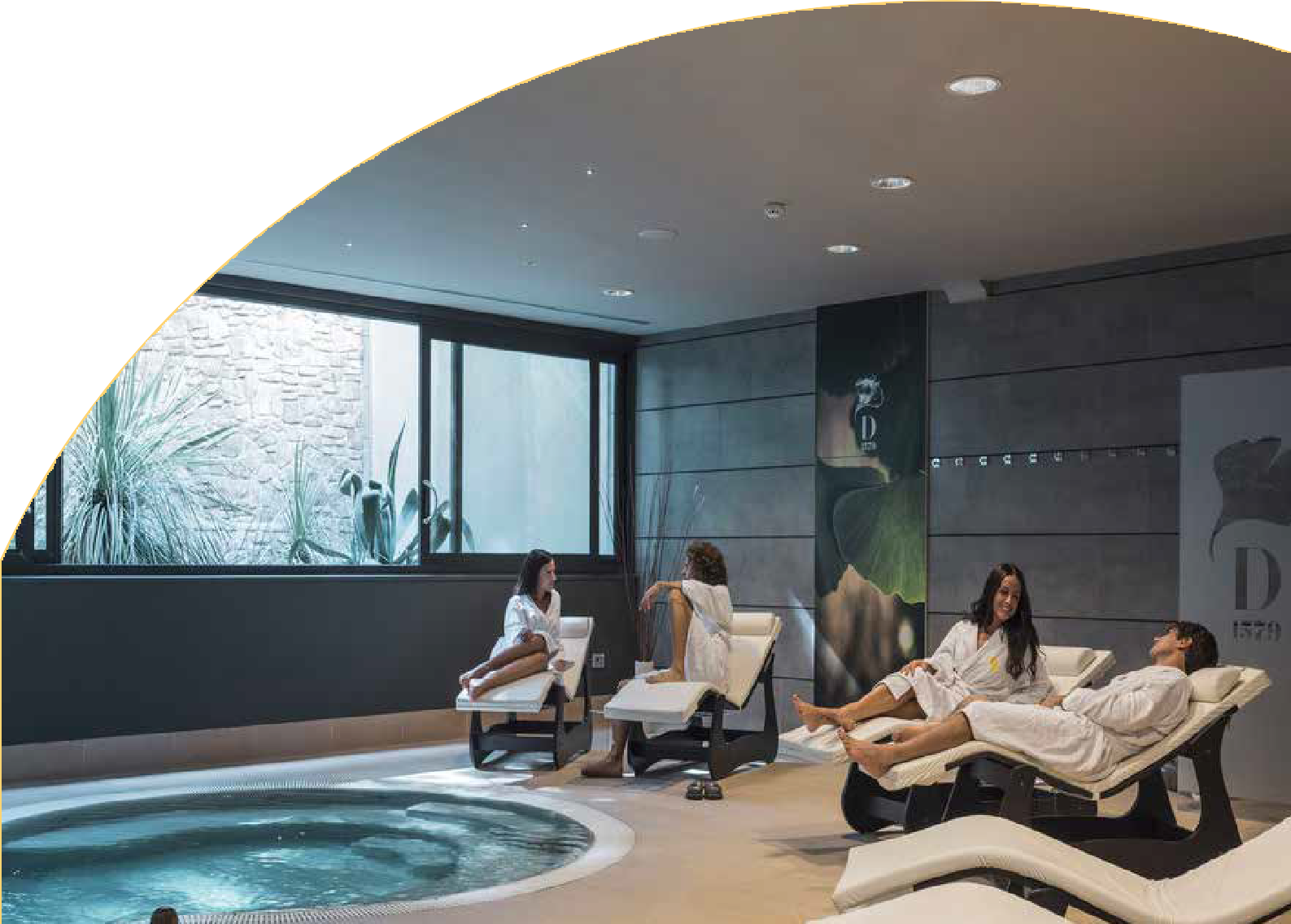 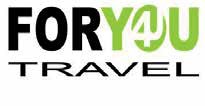 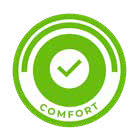 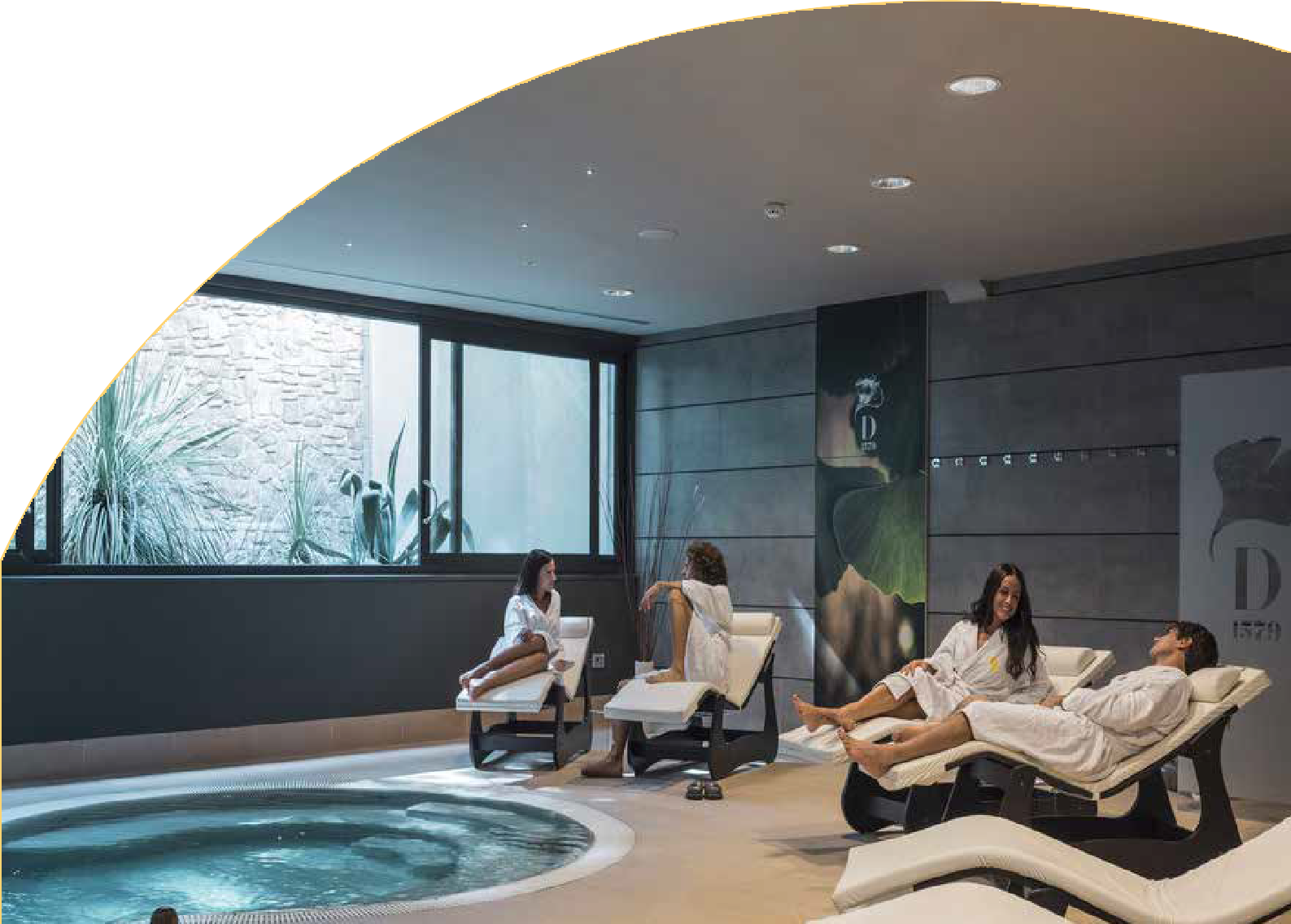 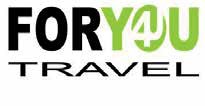 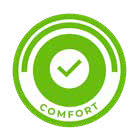 e una cascata per massaggi. La struttura dista 12 km da Perugia e 30 km da Todi.VLB24PER INFORMAZIONITIPOLOGIA CAMERAPERIODO A01/11 – 20/12PERIODO B02/04 - 24/0401/05 – 31/0515/09 - 31/1021/12 – 24/12PERIODO C25/04 - 30/0401/06 - 09/0818/08 – 14/0925/12 – 27/12PERIODO D01/01 - 02/0110/08 – 17/0828/12-31/12Suppl.to Mezza Pensione al giornoDBL/TWIN CLASSIC€ 64€ 73€ 83€ 10644 €DBL/TWIN EXECUTIVE€ 73€ 78€ 88€ 11544 €DBL DELUXE€ 83€ 88€ 100€ 12544 €DBL/TWIN JUNIOR SUITE€ 114€ 122€ 132€ 15744 €DSU CLASSIC€ 114€ 120€ 129€ 16244 €DSU EXECUTIVE€ 121€ 124€ 137€ 17044 €DSU DELUXE€ 133€ 140€ 151€ 17944 €DSU JUNIOR SUITE€ 165€ 174€ 196€ 21244 €